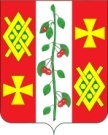 АДМИНИСТРАЦИЯ  КРАСНОСЕЛЬСКОГО СЕЛЬСКОГО ПОСЕЛЕНИЯДИНСКОГО РАЙОНА                                               ПОСТАНОВЛЕНИЕот  26.06.2018 года                                                                                                                    № 63                                                            село КрасносельскоеОб утверждении перечня видов муниципального контроля на территории Красносельского сельского поселения Динского района и органов местного самоуправления, уполномоченных на их осуществлениеВ соответствии с Федеральным законом от 26.12.2008 № 294-ФЗ «О защите прав юридических лиц и индивидуальных предпринимателей при осуществлении государственного контроля (надзора) и муниципального контроля», решением Совета Красносельского сельского поселения Динского района от 30.06.2017 № 22 «Об утверждении Порядка ведения перечня видов муниципального контроля на территории Красносельского сельского поселения Динского района и органов местного самоуправления, уполномоченных на их осуществление», Уставом Красносельского сельского поселения Динского района, постановляю:1. Утвердить перечень видов муниципального контроля на территории Красносельского сельского поселения Динского района, уполномоченных на их осуществление, согласно приложению к настоящему постановлению.                    2. Общему отделу (Хайлова) обнародовать и разместить настоящее постановление на официальном сайте администрации Красносельского сельского поселения в сети «Интернет». 3. Контроль за выполнением настоящего постановления оставляю за собой.                  3. Постановление вступает в силу со дня его обнародования. Глава Красносельского сельского поселения                                                                            М.В.КнышПРИЛОЖЕНИЕ УТВЕРЖДЕНОпостановлением администрацииКрасносельского сельскогопоселения от          __________г. № _________Перечень видов муниципального контроля на территории Красносельского сельского поселения Динского района и органов местного самоуправления, уполномоченных на их осуществлениеГлава Красносельскогосельского поселения                                                                               М.В. Кныш№ п/пНаименование вида муниципального контроляНормативные правовые акты, регламентирующие осуществление вида муниципального контроляНормативные правовые акты, регламентирующие осуществление вида муниципального контроляНормативные правовые акты, регламентирующие осуществление вида муниципального контроляОрган местного самоуправления, уполномоченный на осуществление вида муниципального контроля (уполномоченное структурное подразделение)№ п/пНаименование вида муниципального контроляФедеральный закон, которым предусмотрено осуществление вида муниципального контроля (наименование, реквизиты акта, конкретные положения (статьи, подпункты, абзацы)Нормативный правовой акт Краснодарского края или муниципальный правовой акт, устанавливающий порядок организации и осуществления вида муниципального контроляМуниципальный акт об утверждении административного регламента осуществления вида муниципального контроля (наименование и реквизиты)1233343.13.23.31Муниципальный контроль за сохранностью автомобильных дорог местного значения в границах Красносельского сельского поселения Динского районаФедеральный закон от 08.11.2007 № 257-ФЗ «Об автомобильных дорогах и о дорожной деятельности в Российской Федерации и о внесении изменений в отдельные законодательные акты Российской Федерации» (пункт 1 части 1 статьи 13)Закон Краснодарского края от 7 июня 2001 г. № 369-КЗ «Об автомобильных дорогах, расположенных на территории Краснодарского края», постановление администрации Красносельского сельского поселения Динского района № 176 от 07.12.2012 «Об утверждении перечня муниципальных услуг,  предоставляемых администрацией Красносельского сельского поселения  Динского района, перечня муниципальных функций, исполняемых администрацией Красносельского сельского поселения Динского района»,Постановление администрации Красносельского сельского поселения № 36 от 01.03.2016 «О внесении изменений в постановление администрации Красносельского сельского поселения Динского района от 07.12.2012 № 176 «Об утверждении перечня муниципальных услуг, предоставляемых администрацией Красносельскогосельского поселения Динского района, перечня муниципальных функций, исполняемых администрацией Красносельскогосельского поселения Динского района»Постановление администрации Красносельского сельского поселения № 69 от 22.04.2016 «Об утверждении административного регламента осуществления муниципального контроля за сохранностью автомобильных дорог местного значения в границах Красносельского сельского поселения Динского района», Постановление администрации Красносельского сельского поселения Динского района № 62 от 21.06.2018 «О внесении изменений в постановление администрации Красносельского сельского поселения от 22.04.2016 № 69 «Об утверждении административного регламента осуществления муниципального контроля за сохранностью автомобильных дорог местного значения в границах Красносельского сельского поселения Динского района2Муниципальный контроль в области торговой деятельности на территории Красносельского сельского поселения Динского районаФедеральный закон от 28.12.2009 № 381-ФЗ «Об основах государственного регулирования торговой деятельности в Российской Федерации» (пункт 4 части 1 статьи 4, часть 1 статьи 16)Закон Краснодарского края от 31 мая 2005 г. № 879-КЗ «О государственной политике Краснодарского края в сфере торговой деятельности», постановление администрации Красносельского сельского поселения Динского района № 176 от 07.12.2012 «Об утверждении перечня муниципальных услуг,  предоставляемых администрацией Красносельского сельского поселения  Динского района, перечня муниципальных функций, исполняемых администрацией Красносельского сельского поселения Динского района»,Постановление администрации Красносельского сельского поселения № 36 от 01.03.2016 «О внесении изменений в постановление администрации Красносельского сельского поселения Динского района от 07.12.2012 № 176 «Об утверждении перечня муниципальных услуг, предоставляемых администрацией Красносельскогосельского поселения Динского района, перечня муниципальных функций, исполняемых администрацией Красносельскогосельского поселения Динского района»Постановление администрации Красносельского сельского поселения от 30.03.2016 № 48 Об утверждении административного регламента исполнения администрацией Красносельского сельского поселения Динского района муниципальной функции «Осуществление муниципального контроля в области торговой деятельности на территории Красносельского сельского поселения Динского района»(Постановление администрации Красносельского сельского поселения от 30.05.2016 № 113 «О внесении изменений в постановление администрации Красносельского сельского поселения от 30.03.2016 № 48 «Об утверждении административного регламента исполнения администрацией Красносельского сельского поселения Динского района муниципальной функции «Осуществление муниципального контроля в области торговой деятельности на территории Красносельского сельского поселения Динского района»